Разработчик проекта: Дума города Пятигорска Адрес: 357500, Ставропольский край, г. Пятигорск, пл. Ленина, 2, каб.309 Адрес электронной почты: duma@pyatigorsk.org ;Контактный телефон: +7 (8793)  97-32-25 , факс: 97-32-24;Срок приема заключений: с 19.09.2022 г. по 25.09.2022 г. Проект 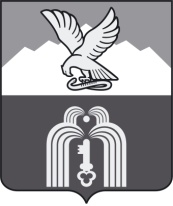 Российская ФедерацияР Е Ш Е Н И ЕДумы города ПятигорскаСтавропольского краяО внесении изменений в решение Думы города Пятигорска «О Молодежной Палате города Пятигорска»В соответствии с Федеральным законом «Об общих принципах организации местного самоуправления в Российской Федерации», Уставом муниципального образования города-курорта Пятигорска,Дума города ПятигорскаРЕШИЛА:Внести в решение Думы города Пятигорска от 27 декабря 2011 года № 74-12 РД «О Молодежной Палате города Пятигорска» (далее – «решение») следующие изменения:  в Положении о Молодежной Палате города Пятигорска, утвержденном решением, (далее – «Положение») :в пункте 4.2 Положения слова «два года» заменить словами «четыре года»;пункт 4.4 дополнить абзацем следующего содержания:«Также выдвижение кандидатов в состав Молодежной Палаты может осуществляться путем самовыдвижения.»;пункт 4.5. признать утратившим силу;пункт 4.7  после слов «характеристика на кандидата» дополнить словами «(для самовыдвиженцев – характеристика, подписанная руководителем с места работы, учебы, общественного объединения(организации), в котором состоит кандидат)»пункт 4.8 после слова «кандидатур» дополнить словами «и самовыдвиженцы»;    в пункте 4.9 слова «социальной политике, науке, образованию и делам молодежи» заменить словами « культуре, образованию и молодежной политике»;в подпункте 4  пункта 4.12 слова «социальной политике, науке, образованию и делам молодежи» заменить словами « культуре, образованию и молодежной политике»;наименование раздела 5 Положения изложить в следующей редакции: "5. Организация работы Молодежной Палаты";в пункте 5.17 слова «социальной политике, науке, образованию и делам молодежи» заменить словами « культуре, образованию и молодежной политике»;приложение к решению Думы города Пятигорска от 27 декабря 2011 года № 74-12 РД «О Молодежной Палате города Пятигорска»  изложить в следующей редакции:«Приложение к решению Думы города Пятигорска от 27 декабря 2011 года № 74-12 РД «О Молодежной Палате города Пятигорска»Состав  конкурсной комиссии по составлению рейтинга кандидатов в члены Молодежной Палаты города ПятигорскаПредседатель комиссии:Маршалкин Семен Михайлович - заместитель председателя Думы города ПятигорскаЗаместитель председателя комиссии:Бандурин Василий Борисович - председатель постоянного комитета Думы города Пятигорска по культуре, образованию и  молодежной политикеСекретарь комиссии:Журавлев Максим Михайлович - заведующий отделом правовой и кадровой работы, профилактики коррупционных правонарушений Думы города ПятигорскаЧлены комиссии:Васютина Наталья Алексеевна - заместитель главы администрации города Пятигорска - начальник муниципального учреждения «Управление образования администрации города Пятигорска»Данилова Мария Сергеевна - заведующий отделом по делам молодежи администрации города ПятигорскаКапитонов Юрий Дмитриевич - заместитель председателя Думы города ПятигорскаМихалева Елена Владимировна - управляющий делами Думы города ПятигорскаМихитарьянц Альберт Анатольевич - член постоянного комитета Думы города Пятигорска по социальной политике, здравоохранению , экологии и развитию курортаФиль Марина Федоровна – заместитель председателя постоянного комитета Думы города Пятигорска по  культуре, образованию и молодежной политике».Настоящее решение вступает в силу со дня его официального опубликования.ПредседательДумы города Пятигорска                                                                 Л.В.ПохилькоГлава города Пятигорска                                                             Д.Ю.Ворошилов______________________№____________________